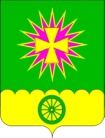 СОВЕТ НОВОВЕЛИЧКОВСКОГО СЕЛЬСКОГО ПОСЕЛЕНИЯДИНСКОГО РАЙОНАРЕШЕНИЕот 18.05.2017                             		  		№ 193-40/3станица НововеличковскаяВ соответствии с Федеральным законом от 06 октября 2003 года                   № 131-ФЗ «Об общих принципах организации местного самоуправления в Российской Федерации», Федеральным законом от 14 ноября 2002 года № 161-ФЗ, Уставом Нововеличковского сельского поселения Динского района, Совет Нововеличковского сельского поселения Динского района решил:Внести следующие изменения и дополнения в Устав муниципального унитарного предприятия ЖКХ Нововеличковского сельского поселения Динского района (далее МУП ЖКХ «Нововеличковское»):1) Раздел 2 «Цели и предмет деятельности предприятия» изложить в следующей редакции:«2.1. Основными целями деятельности предприятия являются:2.1.1. Производство продукции (товаров), выполнение работ, оказание услуг в целях удовлетворения потребностей сельского поселения и получения прибыли.2.1.2 Осуществление деятельности в целях решения социальных задач (в том числе реализации определенных товаров и услуг по минимальным ценам).2.1.3. Обеспечение стабильного функционирования инфраструктуры сельского поселения, а также рынка основных потребительских товаров, работ и услуг.2.1.4. Иных целей, определенных законодательством Российской Федерации и муниципальными правовыми актами сельского поселения.2.2. Для достижения целей, указанных в пункте 2.1. настоящего Устава, предприятие осуществляет в установленном законодательством Российской Федерации порядке следующие виды деятельности (предмет деятельности предприятия):2.2.1. Содержание жилищного фонда и нежилых помещений.2.2.2. Эксплуатация централизованных систем питьевого водоснабжения и водоотведения.2.2.3. Эксплуатация внутренних систем теплоснабжения и электроснабжения.2.2.4. Эксплуатация инженерных инфраструктур.2.2.5. Производство пара и горячей воды (тепловой энергии) котельными.2.2.6. Передача пара и горячей воды (тепловой энергии).2.2.7. Распределение пара и горячей воды (тепловой энергии).2.2.8. Обеспечение работоспособности котельных.2.2.9. Обеспечение работоспособности тепловых сетей.2.2.10. Торговля паром и горячей водой (тепловой энергией).2.2.11. Выполнение общестроительных работ, в том числе подготовительных, земляных, каменных, устройство и монтаж бетонных и железобетонных конструкций.2.2.12. Все виды строительно-ремонтных работ.2.2.13. Благоустройство и озеленение территории.2.2.14. Транспортно-экспедиционные услуги физическим и юридическим лицам.2.2.15. Работы по устройству наружных инженерных систем, коммуникаций и оборудования.2.2.16 Разработка проектной документации на строительство зданий и сооружений и их комплексов, в том числе генеральных планов и транспорта, архитектурно-строительных решений, технологических решений, инженерного оборудования и сетей и систем, специальных разделов проектной документации.2.2.17. Осуществление функций генерального подрядчика.2.2.18. Проведение мероприятий по вопросам организации гражданской обороны, чрезвычайным ситуациям в соответствии с действующим законодательством Российской Федерации.2.2.19. Содержание захоронения, организация похорон и предоставление связанных с ними услуг.2.2.20. Уличное освещение (электроэнергия и содержание объектов уличного освещения).2.2.21. Содержание и ремонт автомобильных дорог.2.2.22. Сбор и вывоз крупногабаритного мусора, жидко-бытовых отходов, твердо-бытовых отходов, улично-дорожного смета.2.2.23. Ликвидация несанкционированных свалок.2.2.24. Приобретение, установка, содержание малых архитектурных форм.2.2.25. Добыча пресных подземных вод для производственных и хозяйственных нужд, водоснабжения населения и передачи другим предприятиям и организациям.2.2.26. Очистка и сброс сточных вод.2.2.27. Торговля оптовая и розничная.2.2.28. Любая иная деятельность, отвечающая целям Предприятия и не противоречащая действующему законодательству.»Директору муниципального унитарного предприятия ЖКХ Нововеличковского сельского поселения Динского района:2.1. Выступить в качестве заявителя в территориальном органе Федеральной налоговой службы с целю внесения изменений в Устав МУП ЖКХ «Нововеличковское».2.2. В порядке, установленном Федеральным законом 08 августа 2001 года № 129-ФЗ «О государственной регистрации юридических лиц и индивидуальных предпринимателей», произвести государственную регистрацию изменений в уставе МУП ЖКХ «Нововеличковское».3. Признать утратившим силу решение Совета Нововеличковского сельского поселения Динского района № 137-29/3 от 28.07.2016 года «О внесении изменений в Устав муниципального унитарного предприятия ЖКХ Нововеличковского сельского поселения».4. Контроль за выполнением настоящего решения возложить на комиссию по вопросам ЖКХ и благоустройства Совета Нововеличковского сельского поселения Динского района (Максен) и администрацию Нововеличковского сельского поселения Динского района (Токаренко).5. Настоящее решение вступает в силу со дня его подписания.Председатель Совета Нововеличковского сельского поселения                                         В.А. ГаблаяГлава Нововеличковского сельского поселения                              С.М. КоваО внесении изменений в Устав муниципального унитарного предприятия ЖКХ Нововеличковского сельского поселения Динского района